“The soul who Lives In My Will, as she operates, unleashes her Lightnings 
from the womb of her humanity, and Forms More Light in the Sun of My Divine Fiat. Not only this, but she Lights Up the earth from the darkness of the human volition.” V24 – 8.26.28 From the Writings of the Servant of God Luisa PiccarretaThe Little Daughter of the Divine Will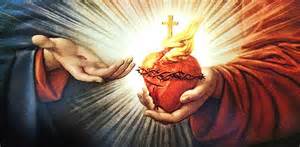 V12 – 1.27.19 – “…My Dear Mama Enters First into this First Wound. Oh, how Her Heart, Pierced because of My Pains, Overflowed into Mine, and felt Vividly All of Its Piercings! In seeing her Dying, without dying, because of My Death, I felt the Torment, the Cruelness of Her Martyrdom in My Heart, and I Felt the Pains of My Death which the Heart of My Dear Mama Felt, and My Heart Died Together with Hers. Therefore, All My Pains, United with the Pains of My Mama, Surpassed Everything. It was Right that My Celestial Mama had the First Place in My Heart, both in Sorrow and in Love, because Each Pain Suffered for Love of Me Opened Seas of Graces and of Love, which Poured into Her Pierced Heart. All the souls who suffer because of Me, and only out of love, enter into this Wound. You yourself enter into It; and even if All offended Me and nobody loved Me, I would Find in you the Love which can Compensate Me for All. Therefore, when creatures drive Me away and force Me to run away from them, I very quickly Come to take Refuge in you as though in My Hiding Place; and finding My Own Love, not their own, and a Love Suffering only for Me, I say: ‘I do not Regret having Created Heaven and earth, and having Suffered So Much. A soul who Loves Me and who Suffers for Me is All my Contentment, My Happiness, My Reward for Everything I have Done’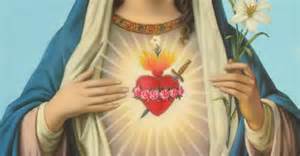 V28 – 9.30.30 - "My daughter, all the good and holy acts of the prophets, the patriarchs, and of the ancient people, formed the ground in which the Supreme Being Sowed the Seed in Order to make Germinate the Life of the Celestial Baby Mary, because Her Seed was taken from the human stock. The Virgin, having within Herself the Operating life of the Divine Will, Expanded this ground with Her Acts, Fecundated it and Divinized it. She made Flow in it, more than beneficial and refreshing rain, the Sanctity of Her Virtues, the Heat of Her Love; and Darting through it with the Light of the Sun of the Divine Will that She Possessed as Her Own, She Prepared the ground to Germinate the Celestial Savior; and Our Divinity Opened Heaven and made the Just One, the Holy One, the Word, Rain Down into this Shoot. And so My Life was Formed, human and Divine, to Form the Redemption of mankind.”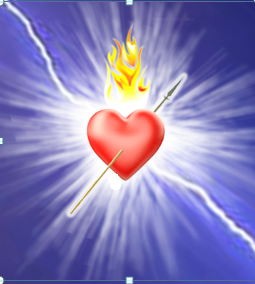 Luisa’s Heart – V1 – “my heart was pierced by a Ray of Light together with a Lance”V19 – 5.10.26 – “…when the Sun of My Will Reigns in the soul with All Its Fullness, Its Light Penetrates Everywhere into the hearts and into the minds of the creatures who live down on earth. But what surprises is that It Rises up High, It Invests the whole Creation, and brings the Kiss of the Light of the Supreme Will to the sun, to the stars, to the heavens. The Divine Will which Reigns in the Creation and the Sun of the Divine Will which Reigns in the soul Meet, they Kiss each other, Love each other and make each other Happy. And while remaining in the Creation – because the Sun of My Will leaves nothing behind, but brings Everything with Itself – It Penetrates into the Heavens, It Invests Everyone, the Angels, the Saints, the Sovereign Queen; It gives Its Kiss to All, It gives New Joys, New Contentments, New Love. But this is not all. It Pours Itself Mightily into the Womb of the Eternal One. The Divine Will Bilocated in the creature, Kisses, Loves, Adores the Will Reigning in God Himself; It brings Everyone and Everything to Him, and as they Dive into each other, It Rises again to Follow Its Course. In fact, since the Fullness of the Sun of the Eternal Will is in the soul, this Sun is at her disposal, and as she emits her Acts, Loving, Praying, Repairing, etc., this Sun Continues Its Course, to give to All the Surprise of Its Light, of Its Love, of Its Life. So, while this Sun of the Eternal Will Rises and Follows Its Course to Perform Its Setting in the Womb of the Divinity, another One Rises to Follow Its Way, Enveloping Everything, even the Celestial Fatherland, to then have Its Golden Sunset in the Womb of the Supreme Majesty. So, the Bilocations of My Will are Innumerable; this Sun Rises at each Act of the creature Done within the Sun of the Supreme Volition…”Fiat!